A MIKES KELEMEN MAGYAR NYELV ÉS IRODALOM TANTÁRGYVERSENYPÓTHELYEIONEK ELOSZTÁSI SZEMPONTJAIA 2023-2024-es tanévben a tantárgyverseny országos döntőjén a megyét 8 diák (évfolyamonként az első helyezettek) képviselheti. A szabályzat értelmében csak azok a diákok juthatnak tovább, akik 9-es jegy felett teljesítettek.A póthelyeket – az országosan újraosztott helyek 14,41%-át – az alábbi szempont alapján osztjuk el:évfolyamtól függetlenül a soron következő legmagasabb pontszám. Pontegyenlőség esetén:a kreatív szövegalkotási feladatra (II. tétel) kapott pontszám,a nyelvi igényességre, a szövegkohézióra és a helyesírásra kapott pontszám,a kreativitásra kapott pontszám.Kőmíves Noémi,Szakfelügyelő 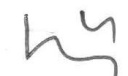 